А это как работали ребята: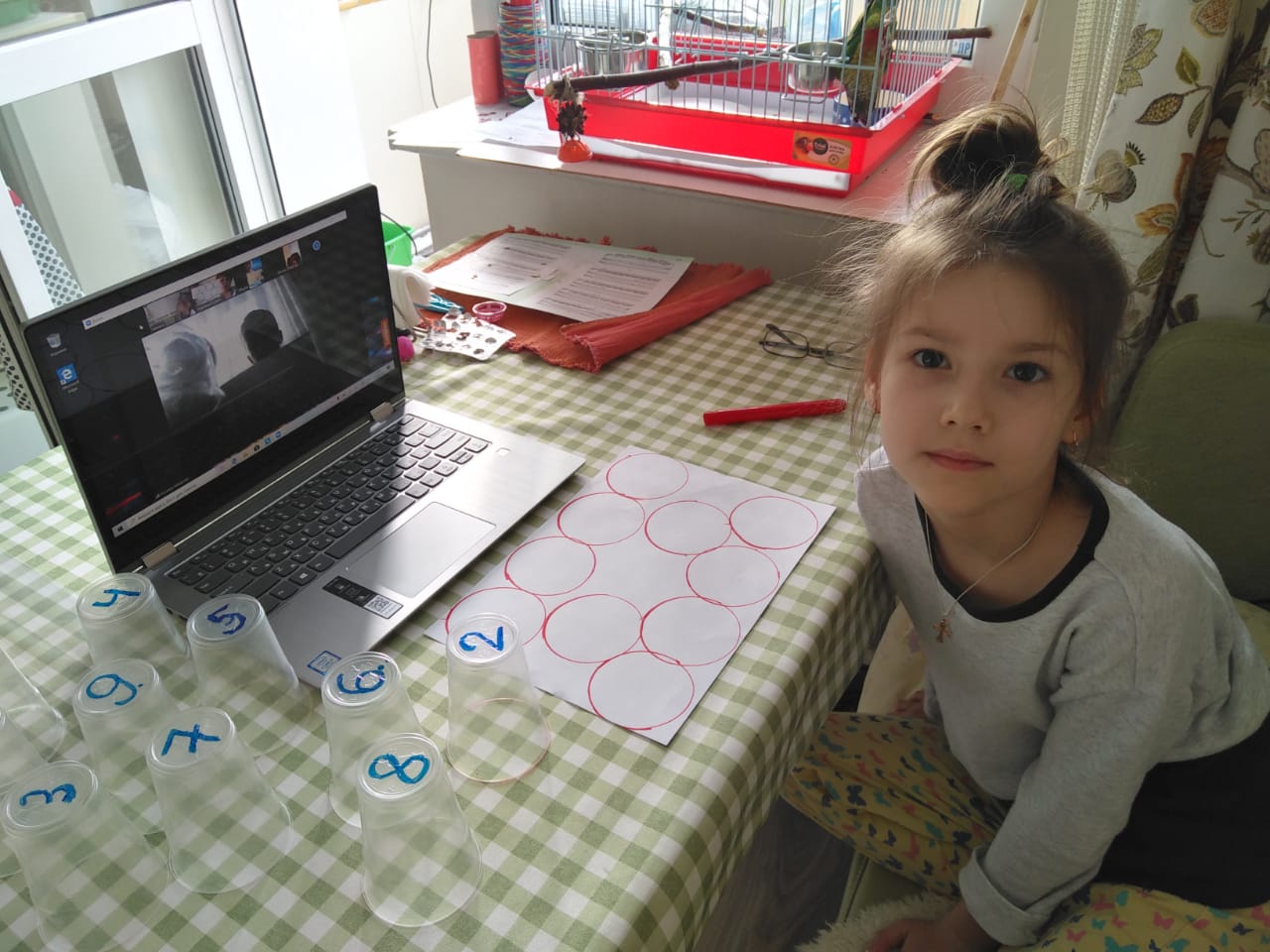 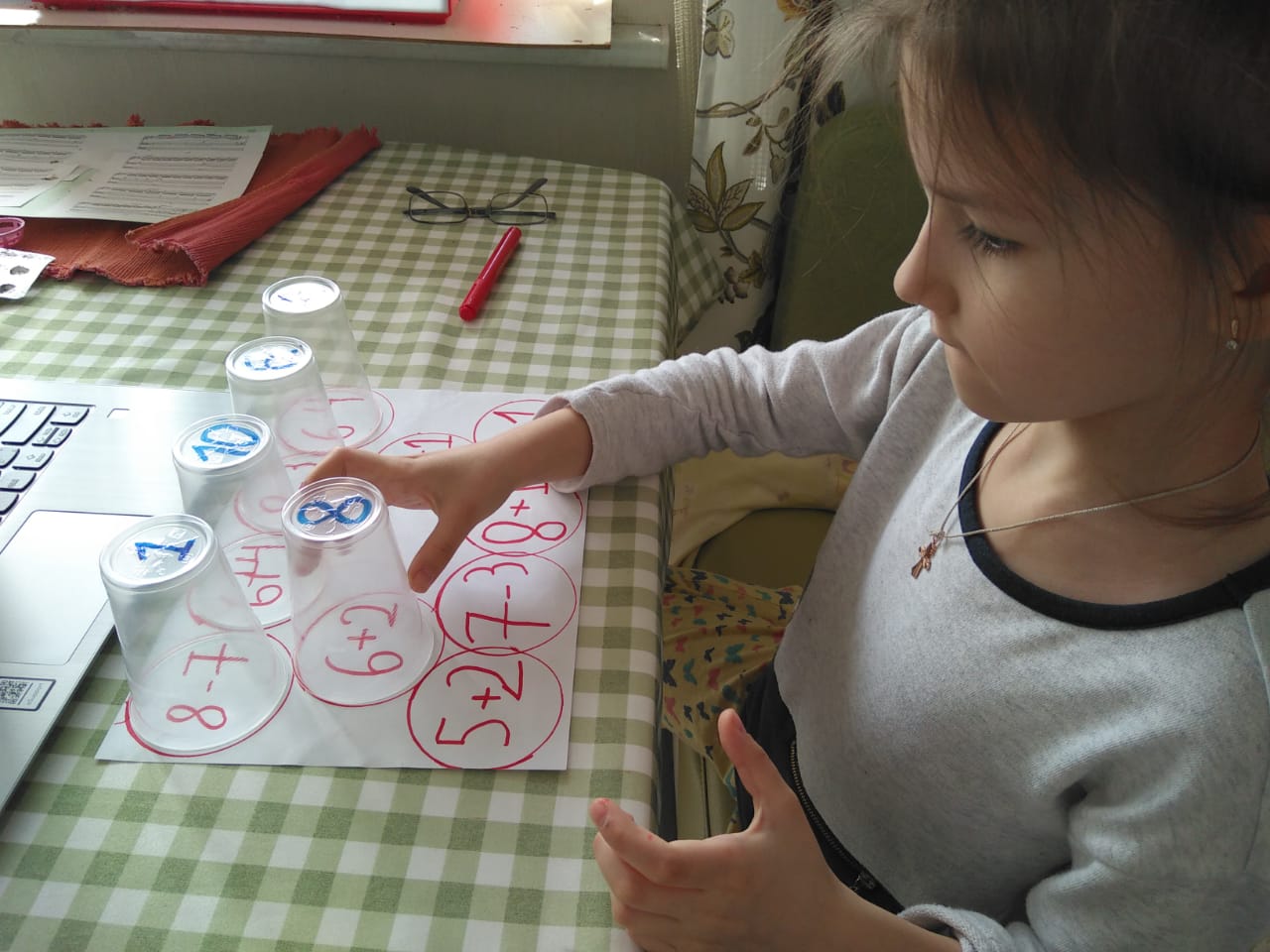 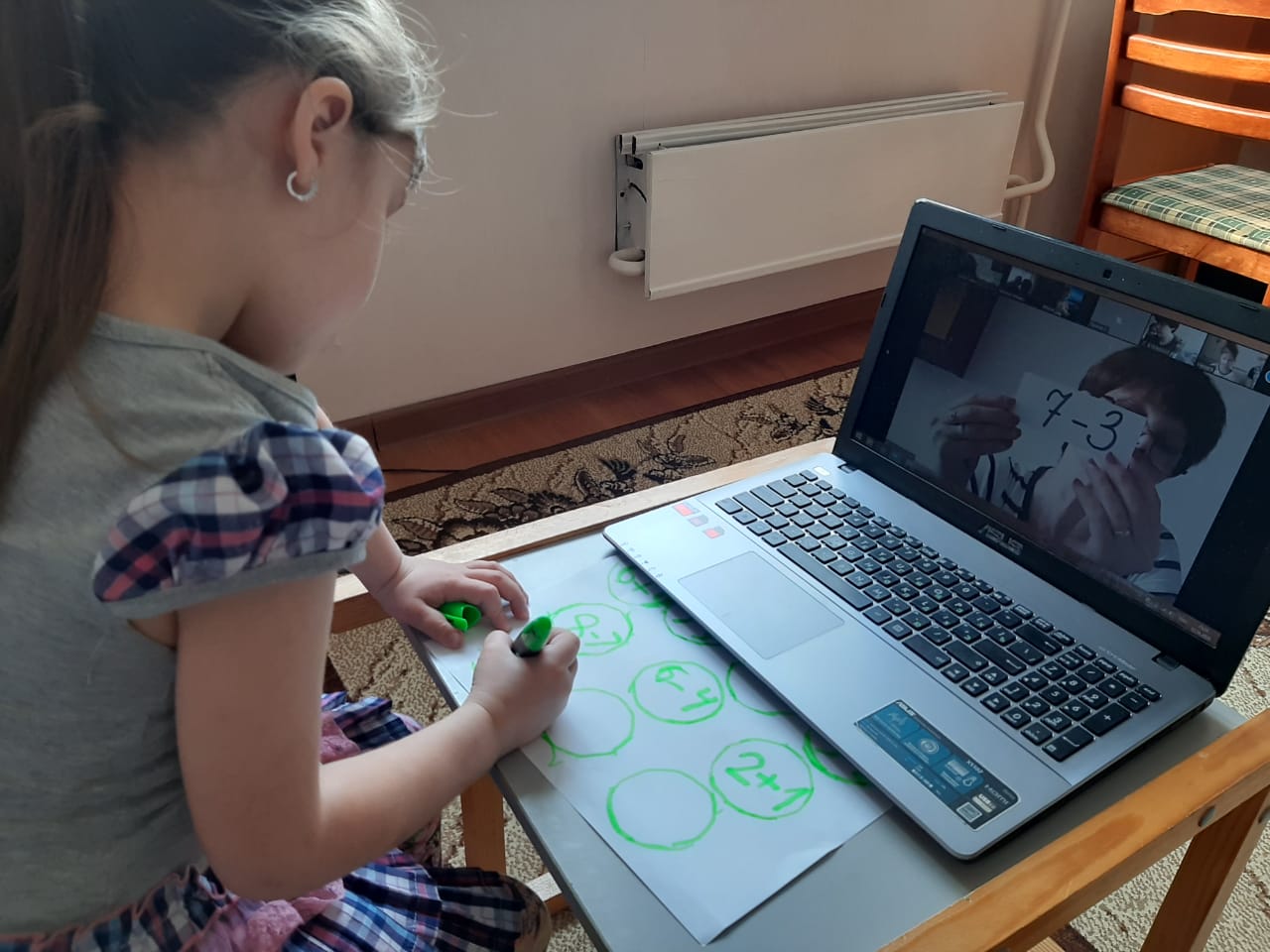 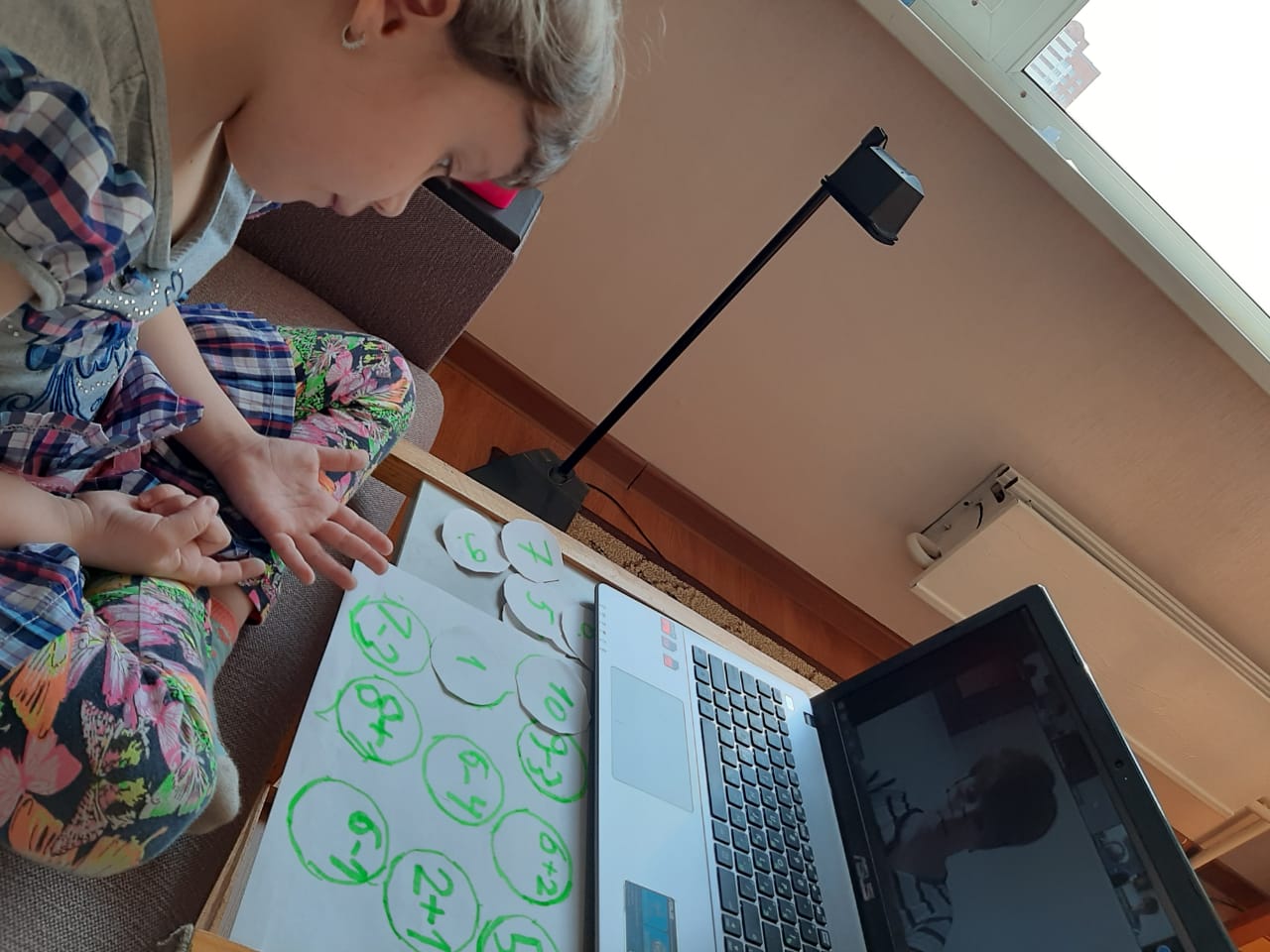 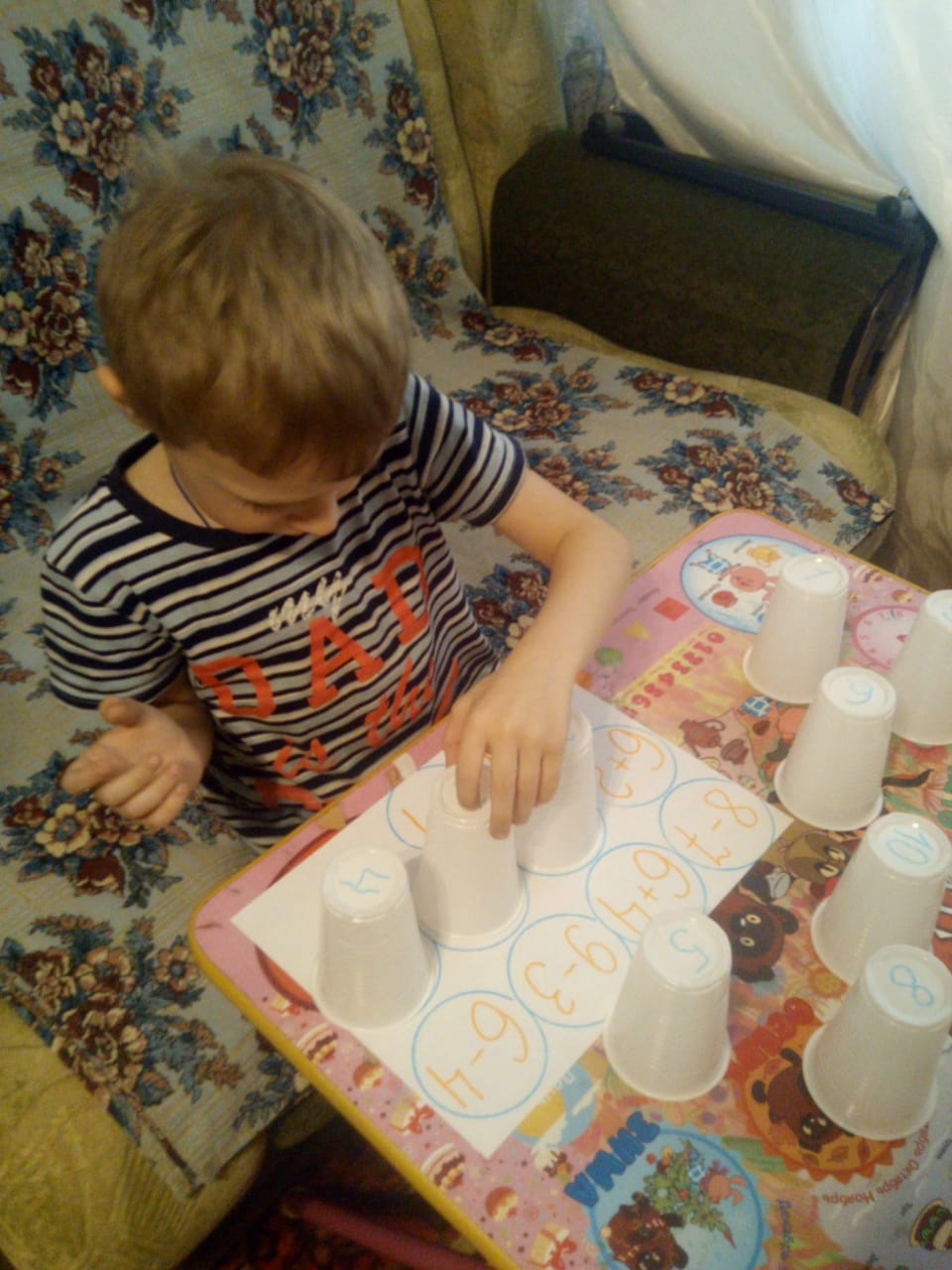 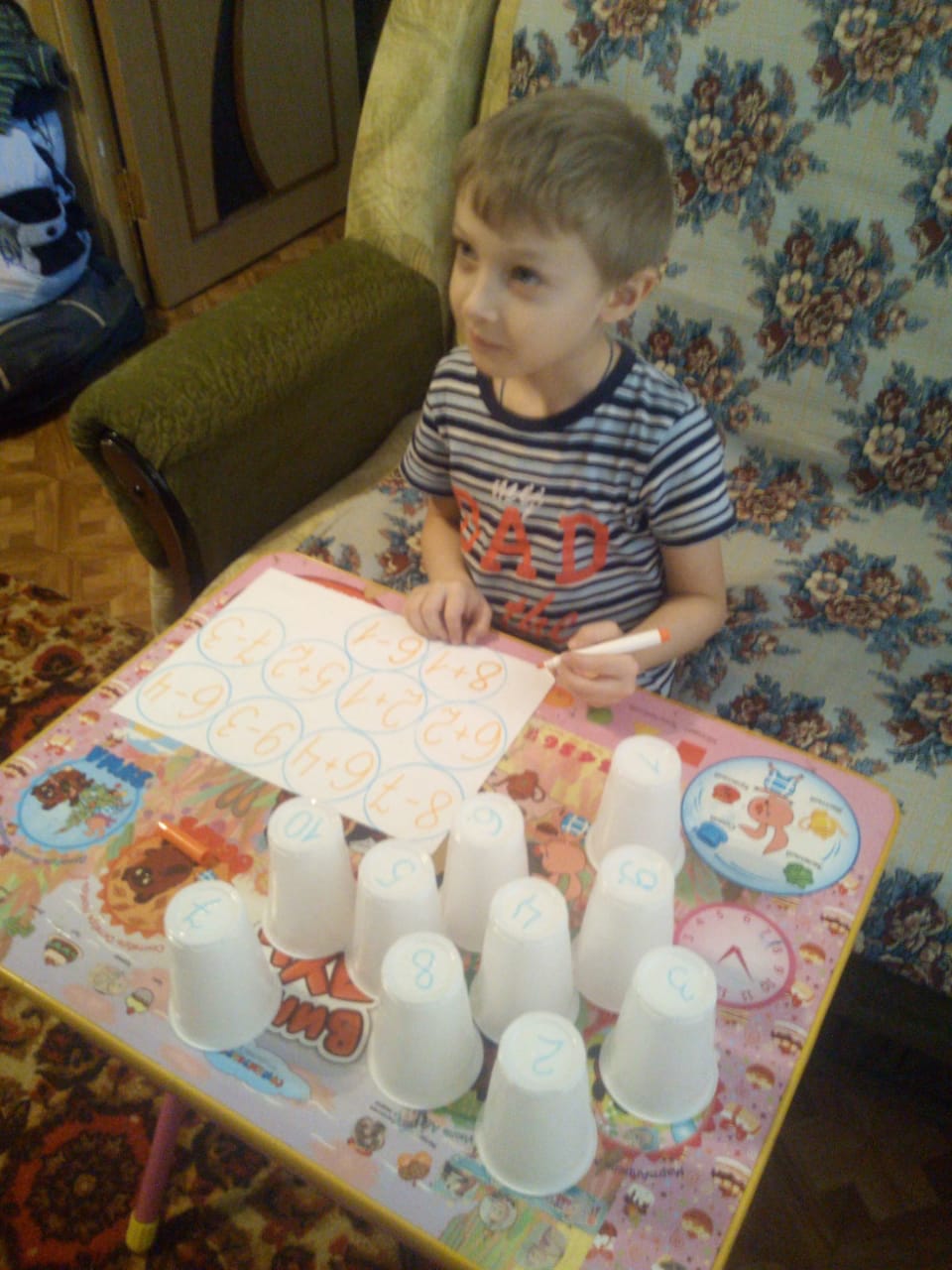 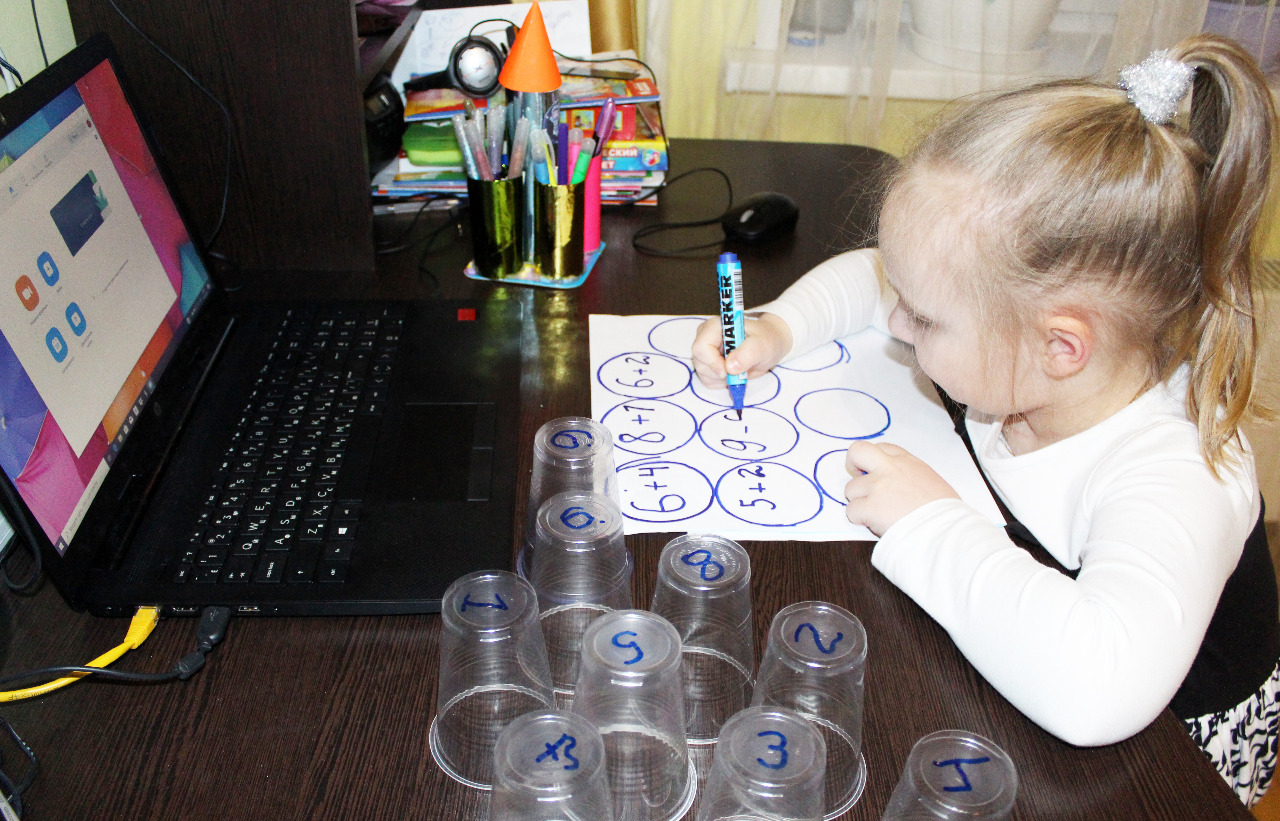 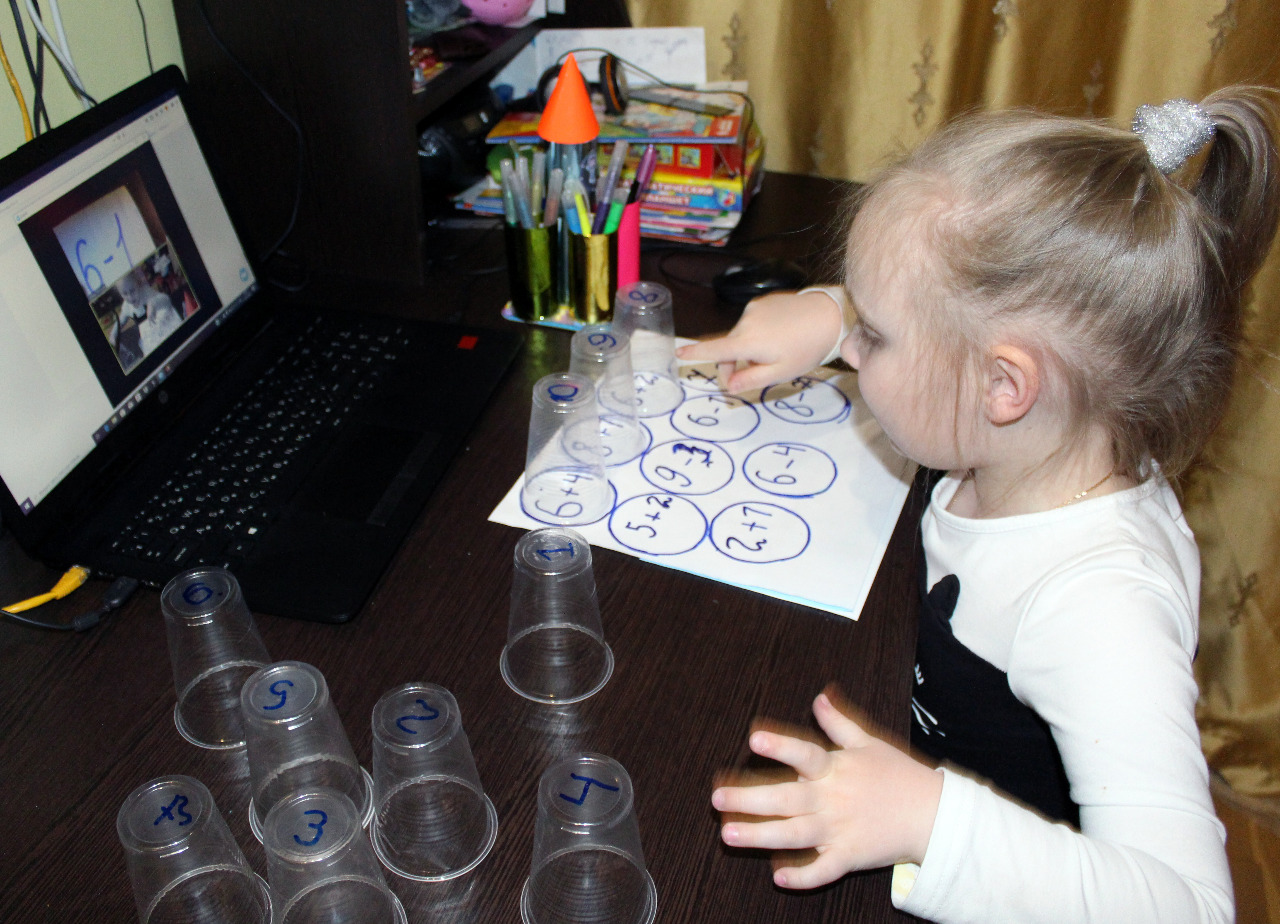 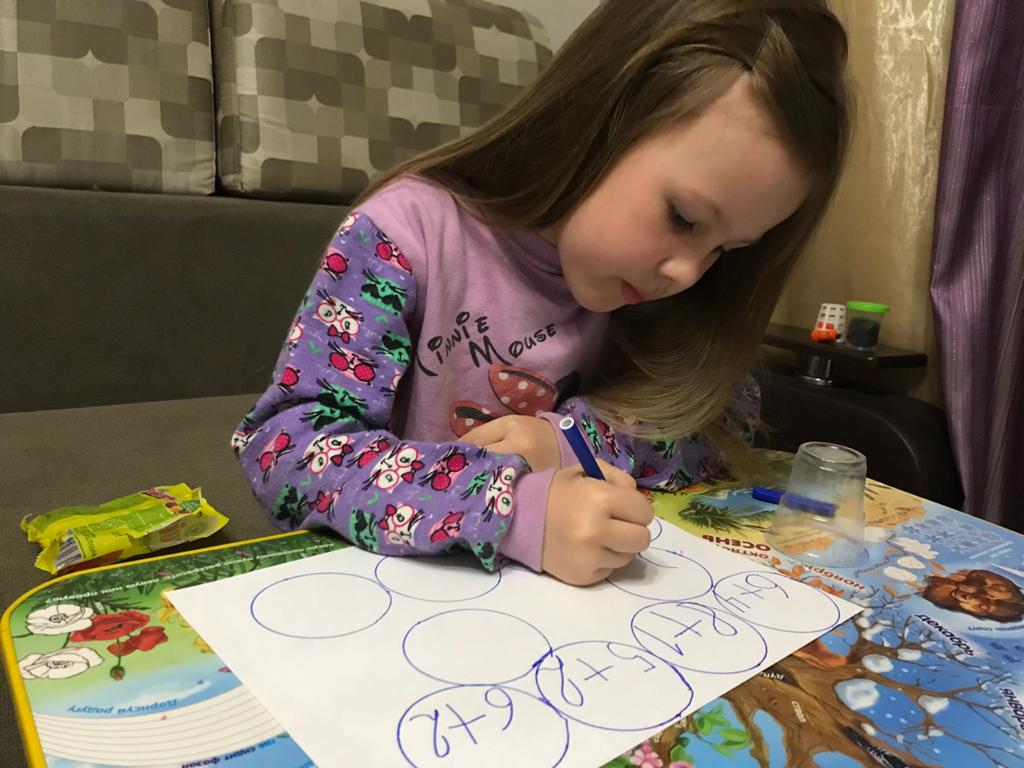 У кого под рукой не оказалось стаканчиков, вышли из положения вот так: 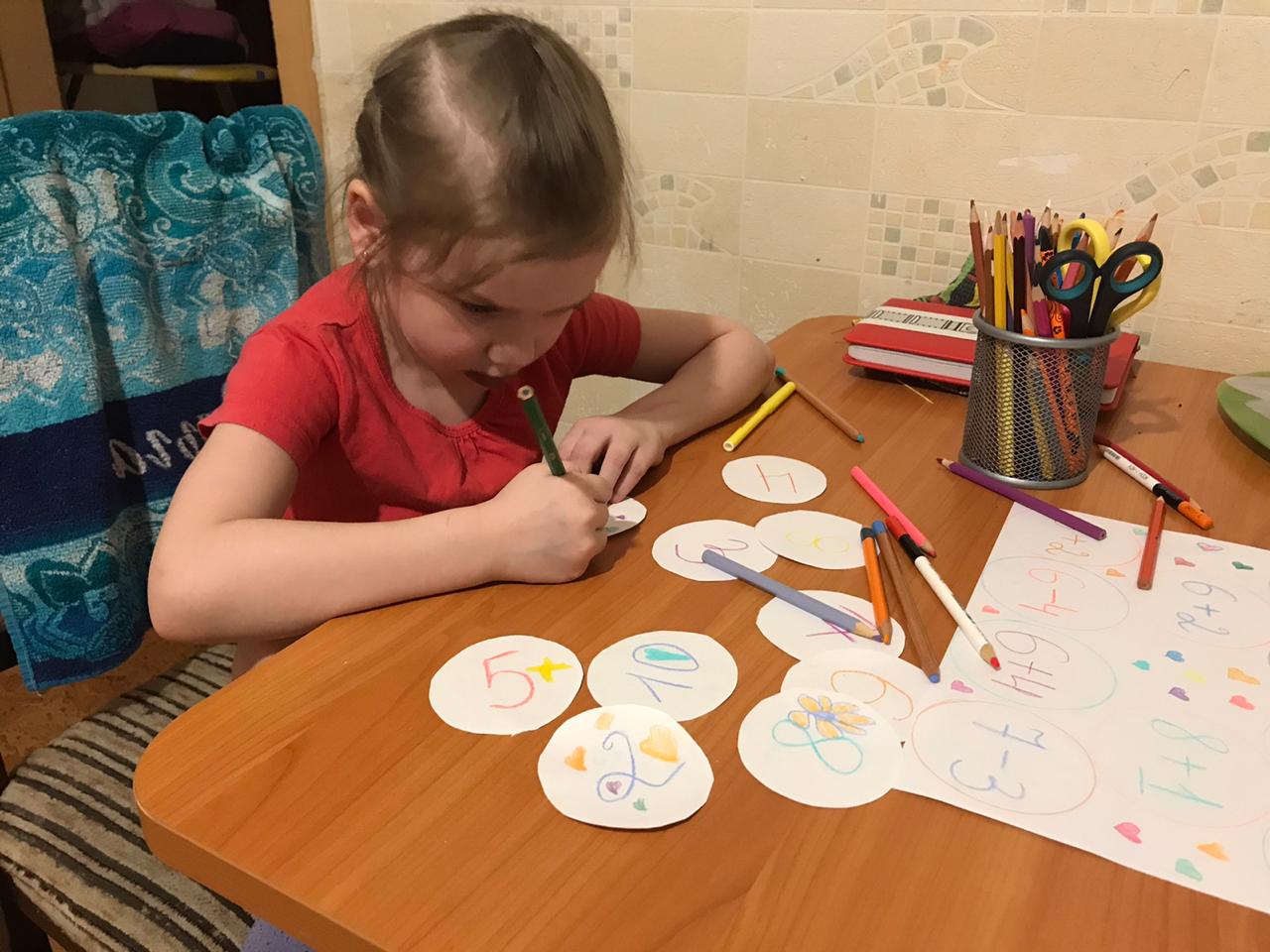 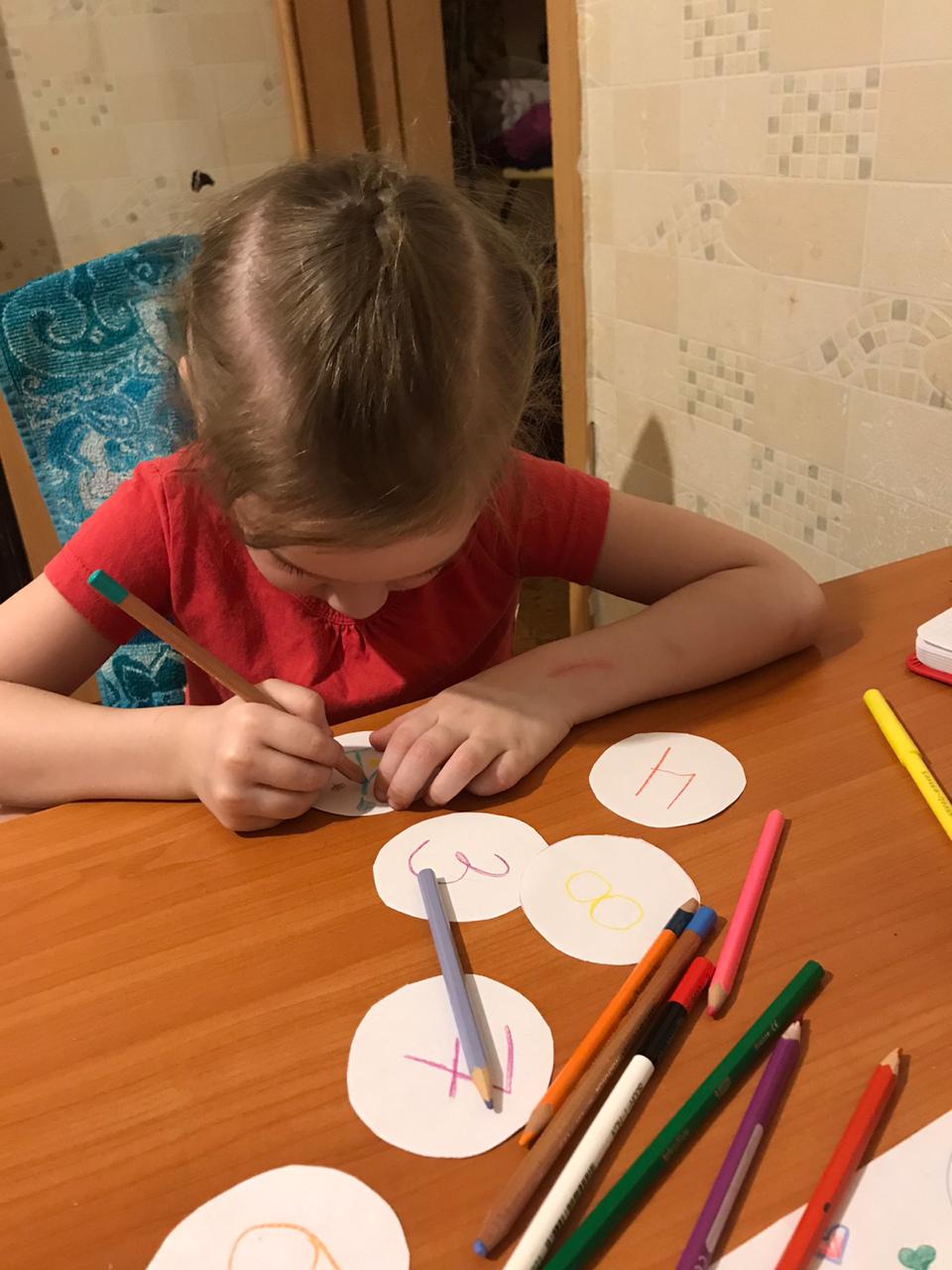 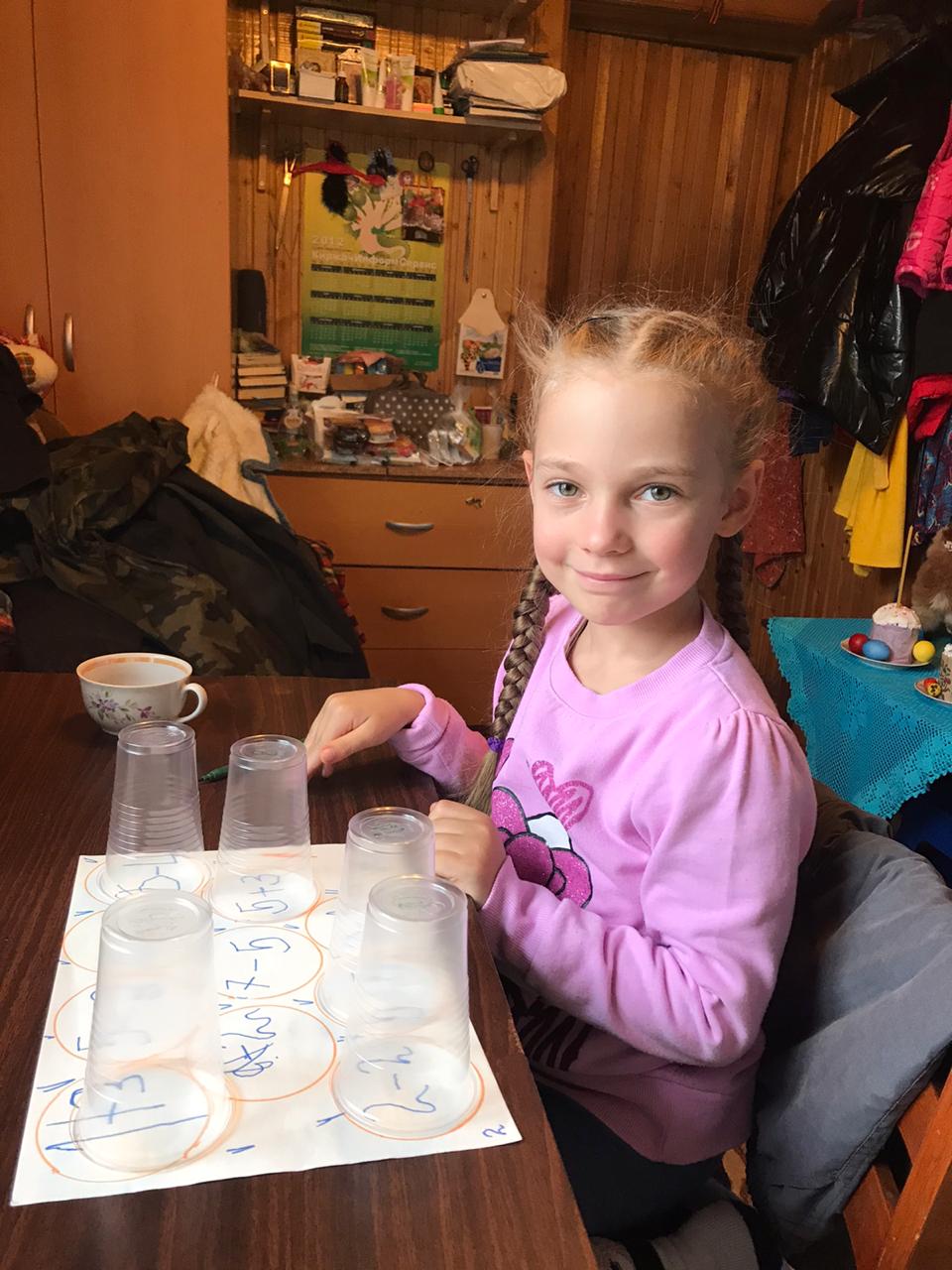 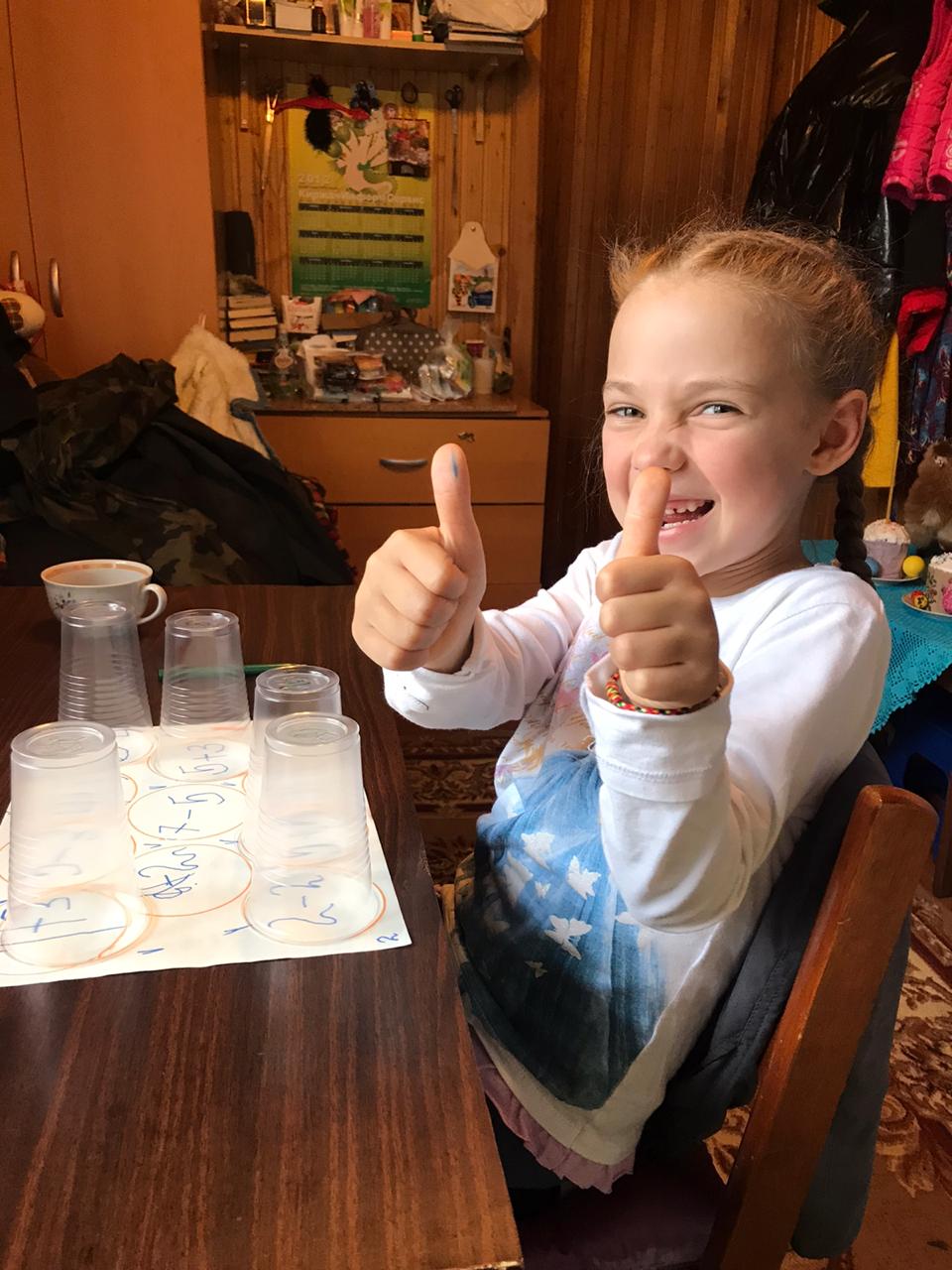 